ПЛАН-КОНСПЕКТпедагога дополнительного образованияАбрамов Геннадий НиколаевичОбъединение: «Мини-футбол»Программа: «Мини-футбол»Группа: 01-48Дата проведения: 20.12.2022 года Время проведения: 15ч.30 минТема: Общая специальная подготовка. Специальные упражнения для развития ловкостиЦель занятия: Продолжаем изучать владение мячом.Разминка:- Перекатывание мяча подошвой в движении, поочередно обеими ногами, далее катить мяч подъемом и тянуть мяч назад подошвой, поочередно правой и левой ногой. - Легким движением занимающийся направляет мяч от одной стопы к другой, двигаясь по прямой.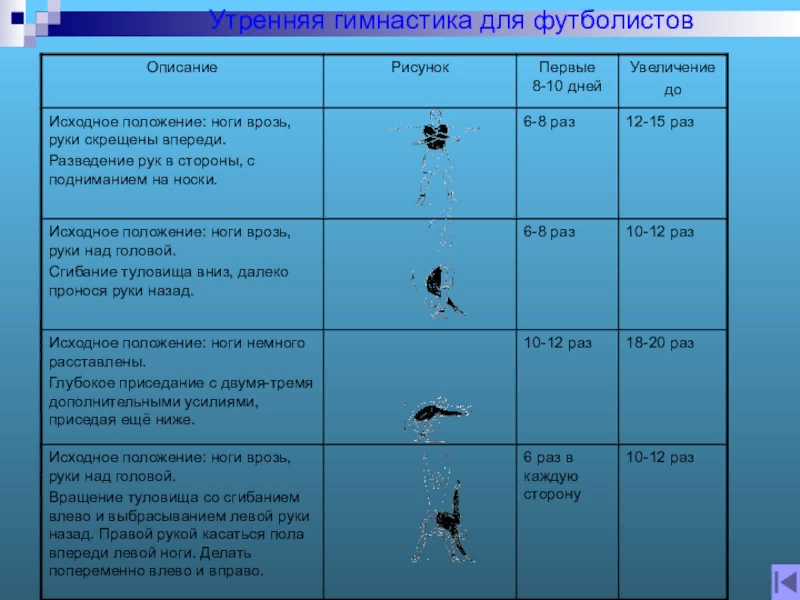 Основная часть:Упражнения для развития ловкости.Без мяча
1. Кувырки вперед и назад из упора присев.2. Серии кувырков: один вперед, один назад.4. Опорные прыжки ноги врозь.5. Продвижение прыжками между стойками (камнями, флажками).6. Прыжки через набивные мячи или другие препятствия.7. Бег между стойками, мячами, камнями.8. Прыжки вверх-вперед после разбега и толчка с возвышенности и ловля теннисного мяча во время полета (мяч набрасывает партнер).С футбольным мячом
1. Кувырки вперед и назад с мячом в руках.2. Подбросьте мяч руками вверх, сядьте на землю, быстро встаньте, прыгните вверх и поймайте мяч.3. Подбросьте мяч руками вверх, сделайте кувырок вперед и поймайте мяч.4. Жонглирование мячом ногами, бедрами, головой.5. Ведение мяча между предметами на различной скорости.6. Встаньте с товарищем в 3 шагах друг от друга и жонглируйте мячом с помощью ног. По сигналу третьего игрока легким ударом пошлите друг другу мячи. Приняв мячи, продолжайте жонглировать.Индивидуальная работа с мячом, каждый игрок выполняет технический прием, который у него хорошо получается 5 минут.Домашнее задание:  - Выполнить упражнения для развития гибкости Обратная связь в WhatsApp (т. 89205302887), выслать фото с выполнением упражнений и на почту gennadij.abramov.61@mail.ru. для педагога Абрамов Г.Н.